Publicado en Madrid el 26/07/2021 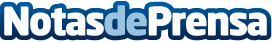 United Way se propone conseguir 1 millón de euros con su campaña #ÚneteALosQueAyudan para ayudar en la recuperación de los más desfavorecidos por la Covid-19United Way España puso en marcha al inicio de la pandemia la iniciativa #unetealosqueayudan, con la que espera recaudar 1 millón de euros que se destinarán a apoyar a los más necesitados durante la crisis provocada por el COVID-19, a través de entidades con las que colaboraDatos de contacto:Jennifer620059329Nota de prensa publicada en: https://www.notasdeprensa.es/united-way-se-propone-conseguir-1-millon-de Categorias: Nacional Finanzas Marketing Sociedad Solidaridad y cooperación http://www.notasdeprensa.es